Об утверждении порядка и методики подтверждения соответствия программ для электронных вычислительных машин и баз данных, сведения о которых включены в реестр российского программного обеспечения, дополнительным требованиям, установленным к программам для электронных вычислительных машин и базам данных, сведения о которых включены в реестр российского программного обеспеченияВ соответствии с абзацем третьим пункта 3 постановления Правительства Российской Федерации от 23 марта 2017 г. № 325 «Об утверждении дополнительных требований к программам для электронных вычислительных машин и базам данных, сведения о которых включены в реестр российского программного обеспечения, и внесении изменений в Правила формирования и ведения единого реестра российских программ для электронных вычислительных машин и баз данных» (Собрание законодательства Российской Федерации, 2017, 
№ 14, ст. 2062)ПРИКАЗЫВАЮ: Утвердить прилагаемые:порядок подтверждения соответствия программ для электронных вычислительных машин и баз данных, сведения о которых включены в реестр российского программного обеспечения, дополнительным требованиям к программам для электронных вычислительных машин и базам данных, сведения о которых включены в реестр российского программного обеспечения;методику подтверждения соответствия программ для электронных вычислительных машин и баз данных, сведения о которых включены в реестр российского программного обеспечения, дополнительным требованиям к программам для электронных вычислительных машин и базам данных, сведения о которых включены в реестр российского программного обеспечения;  Направить настоящий приказ на государственную регистрацию в Министерство юстиции Российской Федерации.Министр 									      	  Н.А. НикифоровУтверждёнприказом Министерства связи 
и массовых коммуникаций Российской Федерации 
от «__» _____________ № ___Порядокподтверждения соответствия программ для электронных вычислительных машин и баз данных, сведения о которых включены в реестр российского программного обеспечения, дополнительным требованиям, установленным к программам для электронных вычислительных машин и базам данных, сведения о которых включены в реестр российского программного обеспечения Настоящий порядок подтверждения соответствия программ для электронных вычислительных машин и баз данных, сведения о которых включены в реестр российского программного обеспечения, дополнительным требованиям к программам для электронных вычислительных машин и базам данных, сведения о которых включены в реестр российского программного обеспечения (далее соответственно – Порядок, дополнительные требования) разработан в соответствии с абзацем третьим пункта 3 постановления Правительства Российской Федерации 
от 23 марта 2017 г. № 325 «Об утверждении дополнительных требований к программам для электронных вычислительных машин и базам данных, сведения о которых включены в реестр российского программного обеспечения, и внесении изменений в Правила формирования и ведения единого реестра российских программ для электронных вычислительных машин и баз данных» (Собрание законодательства Российской Федерации, 2017, № 14, ст. 2062).2. Подтверждение соответствия программ для электронных вычислительных машин и баз данных (далее – программное обеспечение) дополнительным требованиям осуществляется путем определения соответствия программного обеспечения требованиям, установленным к программному обеспечению и к типу программного обеспечения, к которому (которым) в соответствии с классификатором программ для электронных вычислительных машин и баз данных (далее – классификатор), утвержденным приказом Министерства связи и массовых коммуникаций Российской Федерации от 31 декабря 2015 г. № 621 «Об утверждении классификатора программ для электронных вычислительных машин и баз данных» (Зарегистрирован в Минюсте России 19 февраля 2016 г., регистрационный номер 41160) относится программное обеспечение, включенное в реестр российского программного обеспечения (далее – реестр).3. Правообладатель исключительных прав на программу для электронных вычислительных машин или базу данных (далее – правообладатель программного обеспечения) при направлении в Министерство связи и массовых коммуникаций Российской Федерации (далее – Министерство) заявления о включении сведений о программном обеспечении в реестр в соответствии с Правилами формирования и ведения единого реестра российских программ для электронных вычислительных машин и баз данных, утвержденными постановлением Правительства Российской Федерации от 16 ноября 2015 г. № 1236 (Собрание законодательства Российской Федерации, 2015, № 47, ст. 6600), предоставляет одновременно заявку на подтверждение соответствия программного обеспечения дополнительным требованиям (далее – заявка).4. В целях подтверждения соответствия программного обеспечения, сведения о котором включены в реестр, установленным дополнительным требованиям, правообладатель программного обеспечения предоставляет в Министерство заявку, содержащую следующие сведения:а) порядковый номер реестровой записи в реестре;б) дату формирования реестровой записи в реестре;в) название программного обеспечения;г) сведения о правообладателе программного обеспечения;д) адрес страницы сайта правообладателя программного обеспечения в информационно-телекоммуникационной сети «Интернет», на которой размещена эксплуатационная документация и информация по обеспечению сопровождения пользователей, с указанием адреса электронной почты и иной контактной информации, необходимой для взаимодействия пользователей и правообладателей программного обеспечения;е) класс (классы) программного обеспечения, которому (которым) соответствует программное обеспечение в реестре;ж) тип программного обеспечения, который указывается правообладателем программного обеспечения в соответствии с классификатором;з) хэш-функцию для каждого файла (файлов) экземпляра программного обеспечения.5. Заявка и прилагаемые к ней документы и материалы представляются в Министерство в форме электронных документов посредством заполнения соответствующих электронных форм, размещенных на официальном сайте в информационно-телекоммуникационной сети «Интернет» оператора реестра, который привлекается к ведению реестра Министерством в порядке, установленном Федеральным законом от 5 апреля 2013 г. № 44-ФЗ «О контрактной системе в сфере закупок товаров, работ, услуг для обеспечения государственных и муниципальных нужд» (Собрание законодательства Российской Федерации, 2013, № 14, ст. 1652; 
№ 27 ст. 3480 № 52, ст. 6961; 2014, № 23, ст. 2925; № 30, ст. 4225; № 48, ст. 6637; 
№ 49, ст. 6925; 2015, № 1, ст. 11, 51, 72; № 10, ст. 1393, ст. 1418; № 14, ст. 2022; 
№ 27, ст. 3979, 4001; № 29, ст. 4342, ст.4346, 4352, 4353, 4375; 2016, № 1, ст. 10, 89; № 11, ст. 1493; № 15, ст. 2058, 2066; № 23, ст. 3291; № 26, ст. 3872, ст. 3890; № 27, ст. 4199, ст. 4247; 2016 № 27 ст. 4298; 2017, № 14, ст. 2004) (далее – оператор реестра), в соответствии с постановлением Правительства Российской Федерации от 16 ноября 2015 г. № 1236 «Об установлении запрета на допуск программного обеспечения, происходящего из иностранных государств, для целей осуществления закупок для обеспечения государственных и муниципальных нужд» (Собрание законодательства Российской Федерации, 2015, № 47, ст. 6600).Заявка должна быть подписана заявителем с использованием усиленной квалифицированной электронной подписи.6. К заявке, должны прилагаться экземпляр программного обеспечения без технических средств защиты авторских прав или со средствами законного устранения ограничений использования программного обеспечения, установленных путем применения технических средств защиты авторских прав (далее – экземпляр программного обеспечения), соответствующий программному обеспечению, включенному в реестр. Экземпляр программного обеспечения может быть представлен в Министерство на электронном носителе.7. К экземпляру программного обеспечения, относящегося к офисному программному обеспечению, вместе с заявкой правообладатель программного обеспечения предоставляет документацию, содержащую описание функциональных характеристик программного обеспечения, а также информацию, необходимую для подтверждения соответствия программного обеспечения дополнительным требованиям (далее – документация), посредством предоставления адреса страницы сайта правообладателя программного обеспечения в информационно-телекоммуникационной сети «Интернет», на которой размещена указанная документация, или на электронном носителе.8. Министерством в течение 3 рабочих дней со дня получения заявки проводится проверка комплектности представленных документов, установленных пунктом 6 и пунктом 7 Порядка и наличия сведений в заявке, предусмотренных пунктом 4 Порядка. В случае предоставления документов не в полном комплекте или отсутствия необходимых сведений в заявке, в отношении указанных документов и заявки готовится отказ в регистрации.9. Министерство, в случае отказа в регистрации,  не позднее истечения срока, предусмотренного пунктом 8 Порядка, информирует правообладателя программного обеспечения об отказе в регистрации заявки по адресу электронной почты, указанному в заявки, с указанием причин отказа в регистрации.10. Министерством в течение 1 рабочего дня со дня регистрации заявки, формируется и направляется поручение на проведение экспертизы по подтверждению соответствия или несоответствия программного обеспечения дополнительным требованиям (далее соответственно – поручение, экспертиза), к которому прилагаются: заявка, экземпляр программного обеспечения, документация и иные документы, предоставленные правообладателем программного обеспечения. 11. Проведение экспертизы осуществляется организацией 
(далее - организация), которая привлекается  Министерством в соответствии с абзацем вторым пункта 1 статьи 78.1 Бюджетного кодекса Российской Федерации (Собрание законодательства Российской Федерации, 1998, № 31, ст. 3823; 2007, 
№ 18, ст. 2117, № 45, ст. 5424; 2009, № 1, ст. 18; № 29, ст. 3582; 2010, № 19, ст. 2291; 2013, № 19, ст. 2331; № 27, ст. 3473; № 52, ст. 6983; 2016, № 7, ст. 911; № 27, 
ст. 4277, ст. 4278; 2017) и постановлением Правительства Российской Федерации 
от 26 июня 2015 г. № 640 «О порядке формирования государственного задания на оказание государственных услуг (выполнение работ) в отношении федеральных государственных учреждений и финансового обеспечения выполнения государственного задания» (Собрание законодательства Российской Федерации, 2015, № 28, ст. 4226; 2016, № 24, ст. 3525, № 42, ст. 5926, № 46, ст. 6468).12. Организация из числа своих работников определяет лиц, уполномоченных на проведение экспертизы программного обеспечения и предоставление экспертного заключения о соответствии или несоответствии программного обеспечения дополнительным требованиям (далее соответственно - уполномоченные работники, экспертное заключение).13. Уполномоченные работники проводят экспертизу программного обеспечения в соответствии с Методикой подтверждения соответствия программ для электронных вычислительных машин и баз данных, сведения о которых включены в реестр, дополнительным требованиям к программам для электронных вычислительных машин и базам данных, сведения о которых включены в реестр, утвержденной настоящим приказом.14. По результатам экспертизы программного обеспечения составляется экспертное заключение, в котором указывается соответствие или несоответствие программного обеспечения дополнительным требованиям в соответствии с приложением к настоящему приказу.15. Организация в срок не позднее 12 дней со дня направления поручения в соответствии с пунктом 10 Порядка, направляет экспертное заключение в Министерство. 16. В случае если в ходе рассмотрения экспертного заключения Министерством будет установлено, что экспертное заключение содержит технические ошибки и (или) требует обоснования вывода о соответствии или несоответствии программного обеспечения дополнительным требованиям, Министерство направляет в организацию запрос об устранении в указанный в запросе срок ошибок и (или) обосновании выводов о соответствии или несоответствии программного обеспечения дополнительным требованиям.17. В Министерстве экспертное заключение рассматривается комиссией по обеспечению подтверждения соответствия программ для электронных вычислительных машин и баз данных, сведения о которых включены в реестр, дополнительным требованиям к программам для электронных вычислительных машин и базам данных, сведения о которых включены в реестр (далее – комиссия). Положение о комиссии и ее состав утверждаются Министерством. 18. Комиссия рассматривает экспертное заключение в течение 10 дней со дня поступления экспертного заключения в Министерство.19. По результатам рассмотрения экспертного заключения комиссия в порядке, определенном положением о комиссии, утверждает экспертное заключение, которое должно содержать выводы о соответствии или несоответствии программного обеспечения дополнительным требованиям. 20. В случае если экспертное заключение содержит сведения о несоответствии программного обеспечения дополнительным требованиям, Министерство в течение 3 дней со дня получения экспертного заключения, направляет правообладателю программного обеспечения по адресу электронной почты, указанному в заявке, экспертное заключение о несоответствии программного обеспечения дополнительным требованиям (далее - уведомление). 21. Правообладатель программного обеспечения в течение 15 дней со дня направления уведомления вправе однократно представить в Министерство мотивированные пояснения, которые подтверждают соответствие программного обеспечения дополнительным требованиям (далее - дополнительная информация).22. Правообладатель программного обеспечения вправе после получения уведомления отозвать заявку до истечения срока, предусмотренного пунктом 21 настоящего Порядка, при этом сведения о несоответствии программного обеспечения дополнительным требованиям в реестр не вносятся.23. Министерство направляет в организацию в течение 1 рабочего после поступления дополнительной информации поручение о проведении повторной экспертизы.24. Экспертное заключение с учетом дополнительной информации, представленной правообладателем программного обеспечения в соответствии с пунктом 21 настоящего Порядка, направляется в Министерство в срок не позднее 3 дней со дня получения организацией поручения на проведение повторной экспертизы.25. Исчисление срока, предусмотренного пунктом 18 настоящего Порядка, приостанавливается со дня направления Министерством уведомления до дня получения Министерством от правообладателя программного обеспечения дополнительной информации.26. Экспертное заключение в течение 5 дней со дня утверждения комиссией экспертного заключения передается оператору реестра для внесения в реестр сведений о соответствии или несоответствии программного обеспечения дополнительным требованиям.27. В срок не позднее рабочего дня, следующего за днем получения утвержденного комиссией экспертного заключения, оператор реестра вносит в реестр сведения о соответствии или несоответствии программного обеспечения дополнительным требованиям.28. В случае если при проведении проверки в соответствии 
с Методикой подтверждения соответствия программ для электронных вычислительных машин и баз данных, сведения о которых включены в реестр, дополнительным требованиям к программам для электронных вычислительных машин и базам данных, сведения о которых включены в реестр, утвержденной настоящим приказом выявлено, что сопровождение пользователей не осуществляется, Министерством принимается решение об исключении из реестра сведений о соответствии программного обеспечения дополнительным требованиям.29. В случае несоответствия программного обеспечения дополнительным требованиям, а также в случае изменения хэш-функции программного обеспечения, правообладатель программного обеспечения вправе подать заявку повторно.Утверждена приказом 
Министерства связи 
и массовых коммуникаций Российской Федерации 
от «__» _____________ № ___Методика подтверждения соответствия программ для электронных вычислительных машин и баз данных, сведения о которых включены в реестр российского программного обеспечения, дополнительным требованиям, установленным к программам для электронных вычислительных машин и базам данных, сведения о которых включены в реестр российского программного обеспеченияОбщие положения1. Методика подтверждения соответствия программ для электронных вычислительных машин и баз данных, сведения о которых включены в реестр российского программного обеспечения, дополнительным требованиям к программам для электронных вычислительных машин и базам данных, сведения о которых включены в реестр российского программного обеспечения (далее – Методика), разработана в соответствии с абзацем третьим пункта 3 постановления Правительства Российской Федерации от 23 марта 2017 г. № 325 «Об утверждении дополнительных требований к программам для электронных вычислительных машин и базам данных, сведения о которых включены в реестр российского программного обеспечения, и внесении изменений в Правила формирования и ведения единого реестра российских программ для электронных вычислительных машин и баз данных» (Собрание законодательства Российской Федерации, 2017, 
№ 14, ст. 2062) (далее – Методика).2. Настоящая методика устанавливает объем и методы проверки программного обеспечения на соответствие дополнительным требованиям. Методика проведения подтверждения соответствия3. Методы подтверждения соответствия.3.1 Подтверждение соответствия сопровождения программного обеспечения дополнительным требованиям проводится путем визуальной проверки наличия в открытом доступе необходимой для обращения в службу поддержки пользователей программного обеспечения информации и фактической проверки осуществления сопровождения пользователей. 3.2 Подтверждение соответствия офисного программного обеспечения дополнительным требованиям проводится для экземпляра программного обеспечения, предоставленного разработчиком в виде файла (файлов) в формате ISO9660 CDFS (Compact Disc File System) с вычисленной хэш-функцией по ГОСТ Р 34.11-2012 с длиной 512 бит для каждого файла программного обеспечения, путем функционального тестирования программного обеспечения на программно-аппаратном комплексе (далее соответственно – стенд, фактическая проверка) и документальной проверки по представленной правообладателем программного обеспечения документации на наличие описания указанных в дополнительных требованиях функций программного обеспечения (далее – документальная проверка). Набор проверок определяется в соответствии с типом офисного программного обеспечения, проходящего процедуру подтверждения соответствия.Если правообладатель программного обеспечения не предоставил информацию, необходимую для проверки программного обеспечения в соответствии с Методикой, уполномоченные работники вправе воспользоваться общедоступной информацией. 3.3 В случае, если в результате проверки соответствия программного обеспечения дополнительным требованиям уполномоченные работники принимают решение о соответствии программного обеспечения требованию к программному обеспечению, установленному дополнительными требованиями,  то результатом проверки является значение «Соответствует», в ином случае устанавливается значение «Не соответствует». Если осуществление проверки программного обеспечения на соответствие дополнительным требованием не применено к программному обеспечению в случаях, установленных дополнительными требованиями, то для данного требования устанавливается значение «Не применимо».Методы подтверждения соответствия программного обеспечения дополнительным требованиям представлены в Приложении № 1 к настоящей Методике.4. Формирование итоговой оценки соответствия программного обеспечения дополнительным требованиям.Оценка соответствия программного обеспечения производится отдельно по разделам II и III дополнительных требований. В случае отсутствия необходимых сведений для определения соответствия программного обеспечения дополнительным требованиям, выдается экспертное заключение о несоответствии программного обеспечения дополнительным требованиям.При наличии значений «Соответствует» для пунктов 16 и 17 раздела III дополнительных требований формируется положительная оценка соответствия программного обеспечения разделу III дополнительных требований.При наличии значений «Соответствует»/ «Не применимо» для всех требований к офисному программному обеспечению в соответствии с типом, указанном в заявке, формируется положительная итоговая оценка соответствия программного обеспечения разделу II дополнительных требований.При наличии значений «Не соответствует» хотя бы по одному из требований формируется отрицательная итоговая оценка соответствия программного обеспечения дополнительным требованиям для соответствующего раздела.В случае отрицательной оценки соответствия программного обеспечения дополнительным требованиям в составе заключения приводится перечень требований к программному обеспечению, которым не соответствует программное обеспечение.Результаты оценки соответствия программного обеспечения дополнительным требованиям оформляются в виде экспертного заключения в соответствии с Приложением № 2  к настоящей Методике.Приложение № 1к Методике подтверждения соответствия программ для электронных вычислительных машин и баз данных, сведения о которых включены в реестр российского программного обеспечения, дополнительным требованиям, установленным к программам для электронных вычислительных машин и базам данных, сведения о которых включены в реестр российского программного обеспеченияПриложение № 2к Методике подтверждения соответствия программ для электронных вычислительных машин и баз данных, сведения о которых включены в реестр российского программного обеспечения, дополнительным требованиям, установленным к программам для электронных вычислительных машин и базам данных, сведения о которых включены в реестр российского программного обеспеченияЗАКЛЮЧЕНИЕ об оценке подтверждения соответствия программ для электронных вычислительных машин и баз данных, сведения о которых включены в реестр российского программного обеспечения, дополнительным требованиям к программам для электронных вычислительных машин и базам данных, сведения о которых включены в реестр российского программного обеспеченияот «__» ______________ 20__ № ____________________________________________________________________________(указывается наименование программного обеспечения)___________________________________________________________________(указывается наименование правообладателя программного обеспечения)___________________________________________________________________(указывается номер и класс программного обеспечения в реестре российского программного обеспечения) Экземпляр программного обеспечения:________________________________________________________________________(указывается версия/хэш-код программного обеспечения) Состав программного обеспечения, документации:_______________________________________________________________________(указывается состав, представленных на экспертизу экземпляра программного обеспечения, документации) Дополнительные требования, на которые проверялось программное обеспечение:_______________________________________________________________________(указываются дополнительные требования в соответствии с постановлением Правительства Российской Федерации от 23 марта 2017 г. № 325, на которые проверялось программное обеспечение: раздел II/раздел III) Результат оценки соответствия или несоответствия программного обеспечения дополнительным требованиям: _______________________________________________________________________(перечисляется «соответствие» или «не соответствие» раздел II/раздел III)Приложение: Сводная таблица проверки соответствия программ для электронных вычислительных машин и баз данных, сведения о которых включены в реестр российского программного обеспечения, дополнительным требованиям к программам для электронных вычислительных машин и базам данных, сведения о которых включены в реестр российского программного обеспечения и описание условий на стенде, при которых проводилась проверки программного обеспечения на соответствие дополнительным требованиям.      Должностное лицо								(Ф.И.О.)  (указывается должность)                              				(подпись)	Приложение к заключениюоб оценке подтверждения соответствия программ для электронных вычислительных машин и баз данных, сведения о которых включены в реестр российского программного обеспечения, дополнительным требованиям к программам для электронных вычислительных машин и базам данных, сведения о которых включены в реестр российского программного обеспеченияСводная таблица проверки соответствия программ для электронных вычислительных машин и баз данных, сведения о которых включены в реестр российского программного обеспечения, дополнительным требованиям к программам для электронных вычислительных машин и базам данных, сведения о которых включены в реестр российского программного обеспеченияОписание условий на стенде, при которых проводилась проверки программного обеспечения на соответствие дополнительным требованиям.      Должностное лицо								(Ф.И.О.)  (указывается должность)                              				(подпись)	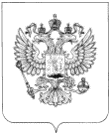 министерство связи и массовых коммуникаций российской федерацииминистерство связи и массовых коммуникаций российской федерацииминистерство связи и массовых коммуникаций российской федерации(Минкомсвязь России)(Минкомсвязь России)(Минкомсвязь России)приказприказприказ№МоскваМоскваМосква№ п/пТребование к программному обеспечению (пункт дополнительных требований) Класс/Тип офисного программного обеспечения, к которым применяется требованиеМетод проверки(визуальная/документальная/фактическая)Подтверждение соответствия программного обеспечения. Раздел IIIПодтверждение соответствия программного обеспечения. Раздел IIIПодтверждение соответствия программного обеспечения. Раздел III1пункт 17все классы программного обеспеченияВизуальная проверка.Проводится путем проверки наличия контактной информации правообладателя программного обеспечения, включающей номер телефона, электронную почту и режим работы, для связи на русском языке для сопровождения пользователей на официальном сайте производителя в информационно-коммуникационной сети «Интернет», указанном в заявке для соответствующего программного обеспечения (далее – контактная информация). 2пункт 16 все классы программного обеспеченияФактическая проверка.Осуществляется путем направления контрольного сообщения и осуществления контрольного звонка по указанным в контактной информации контактным данным для сопровождения пользователей. Проверка осуществляется с периодичностью не реже одного раза в квартал. При выявлении несоответствия установленным требованиям к сопровождению программного обеспечения более чем 2 (два) раза подряд, для программного обеспечения устанавливается значение «Не соответствует» и сведения о соответствии программного обеспечения исключаются из реестра в соответствии с пунктом 29 Порядка.Подтверждение соответствия офисного программного обеспечения. Раздел IIПодтверждение соответствия офисного программного обеспечения. Раздел IIПодтверждение соответствия офисного программного обеспечения. Раздел II3пункт 4все типы офисного программного обеспеченияФактическая и документальная проверки.При подтверждении соответствия при фактической проверке офисного программного обеспечения преимущество уполномоченными работниками отдается абонентскому устройству радиоподвижной связи из указанных в описании программного обеспечения в представленной документации. При отсутствии в описании программного обеспечения информации об абонентском устройстве радиоподвижной связи, на котором может работать программное обеспечение, либо недостаточность их для осуществления проверки, уполномоченные работники вправе определить абонентское устройство радиоподвижной связи, на котором будет осуществляться проверка, самостоятельно.4пункт 5все типы офисного программного обеспеченияДокументальная проверка.Подтверждение соответствия проводится путем проверки наличия в офисном программном обеспечении, обеспечивающем функции идентификации и аутентификации на уровне веб-приложений, возможности использования протокола OAuth 2.0. для взаимодействия с внешними системами.5пункт 6все типы офисного программного обеспеченияФактическая и документальная проверки.Элементы интерфейса, предназначенные для пользователя (меню, пользовательские сообщения и диалоговые окна и т.п.) должны быть реализованы на русском языке, за исключением языков программирования и других языков (например, наименования функций, системы команд, системные сообщения об ошибках).6пункт 7все типы офисного программного обеспеченияФактическая и документальная проверки.7пункт 8все типы офисного программного обеспеченияФактическая и документальная проверки.8пункт 9все типы офисного программного обеспеченияФактическая и документальная проверки.При подтверждении соответствия при фактической проверке офисного программного обеспечения преимущество уполномоченными работниками отдается интернет-браузерам из указанных в описании программного обеспечения в представленной документации. При отсутствии в описании программного обеспечения информации об интернет-браузерах, на которых может работать программное обеспечение, либо недостаточность их для осуществления проверки, уполномоченные работники вправе определить интернет-браузеры, на которых будет осуществляться проверка, самостоятельно.9пункт 10все типы офисного программного обеспеченияДокументальная проверка.Подтверждение соответствия осуществляется путем проверки наличия действующих сертификатов соответствия Федеральной службы по техническому и экспортному контролю России и Федеральной службы безопасности Российской Федерации на соответствие встроенных в офисное программное обеспечение программных средств защиты и самого офисного программного обеспечения, подтверждающие, что офисное программное обеспечение является защищенным программным средством обработки информации, не содержащей сведений, составляющих государственную тайну, соответствует требованиям руководящего документа «Защита от несанкционированного доступа к информации. Часть 1. Программное обеспечение средств защиты информации. Классификация по уровню контроля отсутствия недекларированных возможностей» (Гостехкомиссия России, 1999) при выполнении указаний по эксплуатации, приведенных в формуляре, копию лицензии на деятельность по технической защите конфиденциальной информации.10абзацы третий-пятый подпункта «a» Пункт 11все типы офисного программного обеспеченияФактическая и документальная проверки.При подтверждении соответствия при фактической проверке офисного программного обеспечения преимущество уполномоченным работником отдается операционным системам из указанных в описании программного обеспечения в представленной документации.При отсутствии в описании программного обеспечения информации об  операционных системах, под управлением которых может работать программное обеспечение, операционные системы для запуска на них проверяемого программного обеспечения для автоматизированного рабочего места пользователя или для серверного оборудования определяются из числа включенных в единый реестр российского программного обеспечения уполномоченным работником. При этом для обеспечения функционирования офисного программного обеспечения под управлением операционных систем для серверного оборудования могут быть использованы средства виртуализации.11абзац шестой подпункта «a» пункта 11операционные системыФактическая и документальная проверки.Для подтверждения соответствия операционных систем на ней запускается по одному экземпляру программного обеспечения, входящего в реестр российского программного обеспечения, из каждого типа: коммуникационное программное обеспечение, офисный пакет, почтовые приложения, органайзер, средства просмотра, интернет-браузер, редактор презентаций, табличный редактор, текстовый редактор, программное обеспечение файлового менеджера, справочно-правовая система, программное обеспечение системы электронного документооборота, средства антивирусной защиты.Проверяется функционирование указанного программного обеспечения, при котором должны реализовываться вся функциональность, предусмотренная дополнительными требованиями к соответствующему типу программного обеспечения, в том числе при запуске операционной системы в виртуальной среде.Преимущество уполномоченным работником отдается офисному программному обеспечению из указанных в описании программного обеспечения в представленной документации.При отсутствии в описании программного обеспечения информации об  офисном программном обеспечении из каждого типа, с которым может работать программное обеспечение, офисное программное обеспечение определяются из числа включенных в единый реестр российского программного обеспечения уполномоченным работником. 12подпункт «б» пункта 11коммуникационное программное обеспечениеФактическая и документальная проверки.Подтверждение соответствия абзацу девятому подпункта «б» пункта 11 проводится посредством только документальной проверки наличия задокументированного программного интерфейса (API) в представленной документации для возможности передачи текстовых сообщений и электронных документов, создаваемых и передаваемых пользователями с использованием коммуникационного программного обеспечения, в федеральные информационные системы.Подтверждение соответствия абзацу одиннадцатому подпункта «б» пункта 11 проводится посредством только документальной проверки наличия действующих сертификатов на средства, используемые при передаче информации по каналам связи.13подпункт «в» пункта 11офисный пакетФактическая и документальная проверки.14подпункт «г» пункта 11почтовые приложенияФактическая и документальная проверки.Подтверждение соответствия абзацам пятнадцатому, двадцать четвертому и двадцать пятому подпункта «г» пункта 11 проводится посредством только документальной проверки описания возможности реализации средств интеграции с внешним антивирусным программным обеспечением, сведения о котором включены в единый реестр российского программного обеспечения; возможность интеграции с сертифицированными в соответствии с законодательством Российской Федерации средствами криптографической защиты информации.15подпункт «д» пункта 11органайзерФактическая и документальная проверки.16подпункт «е» пункта 11средства просмотраФактическая и документальная проверки.17подпункт «ж» пункта 11интернет-браузерФактическая и документальная проверки.Фактическая проверка подтверждения соответствия проводится путем просмотра сайтов, содержащих указанный в требованиях функционал и визуальной проверке корректной работы интернет-браузера.18подпункт «з» пункта 11редактор презентацийФактическая и документальная проверки.19подпункт «и» пункта 11табличный редакторФактическая и документальная проверки.20подпункт «к» пункта 11текстовый редакторФактическая и документальная проверки.21подпункт «л» пункта 11программное обеспечение файлового менеджераФактическая и документальная проверки.Фактическая проверка подтверждения соответствия проводится на наличие и реализацию следующих возможностей: создания, переименование, удаление, копирование и перемещение электронных документов и каталогов электронных документов.22подпункт «м» пункта 11справочно-правовая системаФактическая и документальная проверки.23подпункт «н» пункта 11программное обеспечение электронного документооборотаФактическая и документальная проверки.Подтверждение соответствия проводится на соответствие требованиям, установленным приказом Министерства связи и массовых коммуникаций Российской Федерации от 2 сентября 2011 г. № 221 «Об утверждении требований к информационным системам электронного документооборота федеральных органов исполнительной власти, учитывающих в том числе необходимость обработки посредством данных систем служебной информации ограниченного распространения» (зарегистрирован в Минюсте России 15 ноября 2011 г., регистрационный номер 22304), в части касающейся программного обеспечения.24подпункт «о» пункта 11средства антивирусной защитыФактическая и документальная проверки.Фактическая проверка подтверждения соответствия осуществляется проверкой наличия мониторинга в режиме реального времени, анализа журналов и событий и возможность управления с единой консоли оператора.25пункт 12все типы офисного программного обеспеченияФактическая и документальная проверки.26пункт 13все типы офисного программного обеспеченияДокументальная проверка.Подтверждение соответствия осуществляется в случае необходимости интеграции офисного программного обеспечения с иным программным обеспечением (если указано правообладателем программного обеспечения) путем проверки наличия задокументированного программного интерфейса (API) в представленной документации.27пункт 14все типы офисного программного обеспеченияФактическая и документальная проверки.28пункт 15все типы офисного программного обеспеченияДокументальная проверка.№Программное обеспечениеПрограммное обеспечениеТребованиеЗамечания по требованиюРезультат проверки соответствия(«Соответствует»/
«Не соответствует»)Рекомендации по устранению замечаний№КлассТипТребованиеЗамечания по требованиюРезультат проверки соответствия(«Соответствует»/
«Не соответствует»)Рекомендации по устранению замечаний№ п/пКомпонент стендаХарактеристикиПримечание